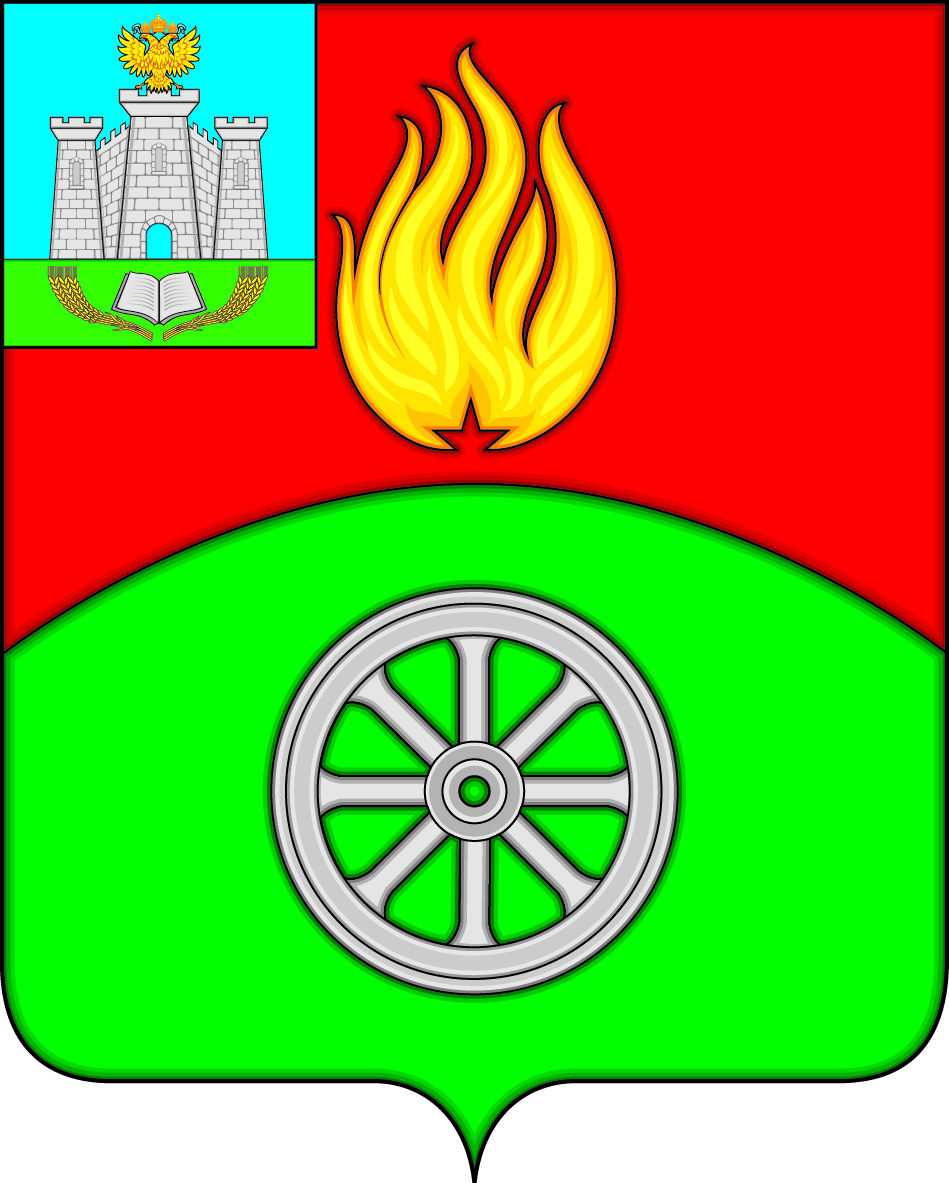  РОССИЙСКАЯ ФЕДЕРАЦИЯОРЛОВСКАЯ ОБЛАСТЬВЕРХОВСКИЙ РАЙОНАДМИНИСТРАЦИЯ ПОСЕЛКА ВЕРХОВЬЕПОСТАНОВЛЕНИЕ 15 октября 2020 года                                                                                                  № 162       п. ВерховьеО внесении изменений в постановление Администрации поселка Верховье Верховского района Орловской области от 15 апреля 2019 года № 66 «О размещении нестационарных торговых объектов на территории муниципального образования поселок Верховье Верховского района Орловской области»В соответствии с федеральными законами от 6 октября 2003 года № 131-ФЗ                 "Об общих принципах организации местного самоуправления в Российской Федерации", от 28 декабря 2009 года № 381-ФЗ "Об основах государственного регулирования торговой деятельности в Российской Федерации", руководствуясь Уставом поселка Верховье Верховского района Орловской области, письмом бюджетного учреждения Орловской области «Межрегиональное бюро технической инвентаризации» от 10 февраля 2020 года № 57-01-24-607, в целях приведения муниципальных нормативных правовых актов Администрации поселка Верховье Верховского района Орловской области в соответствие с действующим законодательством, Администрация поселка Верховье Верховского района Орловской области п о с т а н о в л я е т:1. Внести в постановление Администрации поселка Верховье Верховского района Орловской области от 15 апреля 2019 года № 66 «О размещении нестационарных торговых объектов на территории муниципального образования поселок Верховье  Верховского района Орловской области» следующие изменения: 1) приложение 3 изложить в редакции согласно приложению;2) пункт 4.6 приложения 4 исключить.2. Настоящее постановление вступает в силу со дня его официального обнародования.И.о. Главы поселка Верховье                                                                         Е.Ю. КузинМЕТОДИКАОПРЕДЕЛЕНИЯ НАЧАЛЬНОЙ ЦЕНЫ АУКЦИОНОВ НА ПРАВО ЗАКЛЮЧЕНИЯ ДОГОВОРОВ НА РАЗМЕЩЕНИЕ НЕСТАЦИОНАРНЫХ ТОРГОВЫХ ОБЪЕКТОВ НА ТЕРРИТОРИИ МУНИЦИПАЛЬНОГО ОБРАЗОВАНИЯ ПОСЕЛОК ВЕРХОВЬЕ ВЕРХОВСКОГО РАЙОНА ОРЛОВСКОЙ ОБЛАСТИМетодика определяет порядок расчета начальной цены аукционов на право заключения договоров на размещение нестационарных торговых объектов на территории муниципального образования поселок Верховье Верховского района Орловской области.Начальная цена определяется по каждому нестационарному торговому объекту, определенному схемой размещения нестационарных торговых объектов, по которому организуется и проводится аукцион (далее - начальная цена предмета аукциона).Расчет начальной цены предмета аукциона осуществляется по формуле: Сн = (УПС x S x kс x km) : 12 x T x ki,где:Сн - начальная цена предмета аукциона без учета НДС, руб.;УПС – размер среднего значения удельного показателя стоимости земель в городском поселении Верховье Верховского района Орловской области, равный размеру среднего значения удельного показателя кадастровой стоимости земель населенных пунктов в Верховском районе по 4 сегменту земельных участков «Предпринимательство» в соответствии с Методическими указаниями о государственной кадастровой оценке, утвержденными приказом Министерства экономического развития РФ  от 12 мая 2017 года № 226, руб./кв. м;S - площадь места размещения нестационарного объекта, кв. м;kс - коэффициент специализации нестационарного объекта, отражающий доходность вида предпринимательской деятельности (таблица 2);km - коэффициент, определяющий тип нестационарного торгового объекта (таблица 3);Т - срок размещения нестационарного торгового объекта, мес.;ki - коэффициент-дефлятор, соответствующий коэффициенту-дефлятору, ежегодно устанавливаемому Минэкономразвитием России и применяемому для целей главы 26.5 "Патентная система налогообложения" Налогового кодекса Российской Федерации.Примечание: В соответствии с письмом бюджетного учреждения Орловской области «Межрегиональное бюро технической инвентаризации» от 10 февраля                     2020 года № 57-01-24-607 размер среднего значения удельного показателя кадастровой стоимости земель населенных пунктов в Верховском районе                          по 4 сегменту земельных участков «Предпринимательство» равен 381,17 руб./кв. м.Таблица 1Коэффициенты специализации нестационарных торговых объектов, отражающих доходность видов предпринимательской деятельностиПримечание: при совмещении в одном объекте нескольких видов специализации при расчете учитывается больший коэффициент.Таблица 2Коэффициенты, определяющие типы нестационарных торговых объектовПриложение к постановлению Администрации поселка Верховье Верховского района Орловской области от 15 октября 2020 года № 162Приложение  3 к постановлениюАдминистрации поселка Верховье Верховского района Орловской области от 15 апреля 2019 года № 66Специализация нестационарного объектаЗначение коэффициента kсИзделия декоративно-прикладного искусства0,04Молоко и молочные товары0,05Продукция собственного производства сельхозтоваропроизводителей0,3Лотерейные билеты, продукция религиозного характера0,3Печатная продукция0,23Квас, безалкогольные напитки, мороженое, попкорн, сладкая вата, промышленные товары, искусственные цветы, хозтовары, семена, корма для животных0,4Кондитерские, кулинарные изделия собственного производства, предприятий общественного питания, плодоовощная продукция, продукты питания в промышленной упаковке, мясопродукты, рыба, морепродукты, бакалейные изделия, хлеб и хлебобулочные изделия0,5Питьевая вода0,2Живые цветы (срез)0,5Детские игрушки, сувенирная продукция0,8Хвойные деревья0,7Оказание услуг общественного питания0,5Ремонт часов, ремонт сотовых телефонов, чистка пухоперовых изделий, ремонт, окраска и пошив обуви, изготовление ключей0,2Прочие бытовые услуги0,5Оказание услуг по ремонту, техническому обслуживанию и мойке автомототранспортных средств0,4Банковские услуги0,3Тип нестационарного торгового объектаЗначение коэффициента kmАвтоцистерна1,0Киоск, торговая галерея1,0Торговый павильон0,5Торговая тележка2,0Автомагазин (торговый автофургон, автолавка), торговый автомат (вендинговый автомат)2,5Торговая палатка2,8Бахчевой развал3,0Елочный базар3,0